2270  Genel Sekreterlik Eğitimi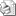 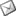 Sayı     : 2008 / 2270Oda Genel Sekreterleri Eğitim ve Değerlendirme Toplantısı aşağıdaki program çerçevesinde 24 Aralık 2008 Çarşamba günü yapılacaktır.Genel Sekreterlerimizin programı dikkate alarak, Odalarımızda karşılaştıkları sorunlar ve varsa çözüm önerileri konusunda toplantıya hazırlıklı gelmeleri, mazeretleri nedeniyle toplantıya katılamayacak olanların mazeretleri ile ilgili belgeleri önceden Birliğimize ulaştırmaları gerekmektedir.5362 sayılı Esnaf ve Sanatkârlar Meslek Kuruluşları Kanunu uyarınca yapılacak toplantıya Genel Sekreterlerimizin katılımının sağlanması hususunda gereğini rica ederiz. Özcan KILKIŞ                                                                                         Selahattin ARSLANGenel Sekreter                                                                                              Başkan VekiliYER                :           İzmir Esnaf ve Sanatkarlar Odaları Birliği                                   Konferans Salonu 4. Kat                                   Şehit Fethi Bey Caddesi No : 49 / 1 Birlik Plaza / İZMİRPROGRAM   :09.00 - 09.30  Kayıt İşlemleri09.30 - 09.35  Saygı Duruşu - İstiklal Marşı   09.35 - 09.40  Açılış ve Program Tanıtımı09.40 - 09.55  Birlik Başkanı Zekeriya MUTLU'nun konuşması09.55 - 10.25  Sosyal Güvenlik Mevzuatı10.25 - 10.55  KOSGEB Destekleri10.55 - 11.15  ARA11.15 - 11.45  Yıl Sonu Muhasebe İşlemleri11.45 - 12.15  3308 sayılı Kanun Uygulamaları12.15 - 13.15  ÖĞLE YEMEĞİ13.15 - 14.00  AB Projeleri14.00 - 14.20  İnovasyon14.20 - 14.40  Kapasite Raporları14.40 - 15.30  Sorular ve Cevaplar15.30               Kapanış